CONVENTION DE FORMATION(Article L.6353-1 du Code du travail)Entre les soussignés :SAS ANiA-ES, Organisme de formation enregistre sous le numéro de déclaration d'activité (en cours d'inscription) auprès de la Direction Régionale de l'Economie, de l'Emploi, du Travail et des Solidarités (DREETS), ci-après nommée l'OrganismeEt le bénéficiaire : (Nom ; Adresse ; Fonction ; Entreprise …)ARTICLE 1 – OBJET ET DURÉE DE LA FORMATIONL'Organisme organisera l'action de formation suivante :Intitule du stage : Comprendre l'utilité du Savoir-Être en milieu professionnel. Pourquoi est-ce si important. Comment l'utiliser.Objectifs : Être capable d'adapte r son Savoir-Être a des environnements différentsProgramme et méthodes : joints en annexe 1.Type d'action de formation : interactive Durée : 1HLieu : internetARTICLE 2 – PERSONNE FORMEEL'Organisme formera la personne suivante inscrite par le client (Nom ; Adresse ; Fonction ; Entreprise …)ARTICLE 3 – DISPOSITIONS FINANCIERESEn contrepartie de cette action de formation, le Client s'acquittera des couts suivants : Frais de formation : Coût unitaire HT 20 euros x 1 stagiaire = 20 C HT.T.V.A. (20%) : 4 €. TOTAL GENERAL : 24 C TTCARTICLE 4 – MODALITÉS DE REGLEMENTSur Internet, lors de l’inscription sur le site de formationARTICLE 5 – DEDIT OU ABANDONEn cas de dédit par le Client a moins de 30 jours francs avant le début de l'action mentionnée à l’article 1, ou d'abandon en cours de formation par un ou plusieurs stagiaires, l'Organisme remboursera sur le cout total, les sommes qu'il n'aura pas réellement dépensées ou engagées pour la réalisation de ladite action.ARTICLE 6 – DIFFERENTS EVENTUELSSi une contestation ou un différend ne peuvent être réglés a l'amiable, le Tribunal de Lyon sera seul compétent pour régler le litige.…-    Dates : …    …-    Enregistré sur Internet le :     Pour le clientPour l'Organisme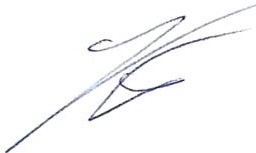 Cyril LEOTIERDirecteur GénéralAPPLICATION NUMERIQUE INTELLIGENCE ARTIFICIELLE ETHIQUE SOCIALE : Déclaration d’activité enregistrée sous le numéro 84691963369 auprès du préfet de région Auvergne-Rhône-AlpesAPPLICATION NUMERIQUE INTELLIGENCE ARTIFICIELLE ETHIQUE SOCIALE : Déclaration d’activité enregistrée sous le numéro 84691963369 auprès du préfet de région Auvergne-Rhône-Alpes